PERSONNE MINEURE – Reportages vidéos 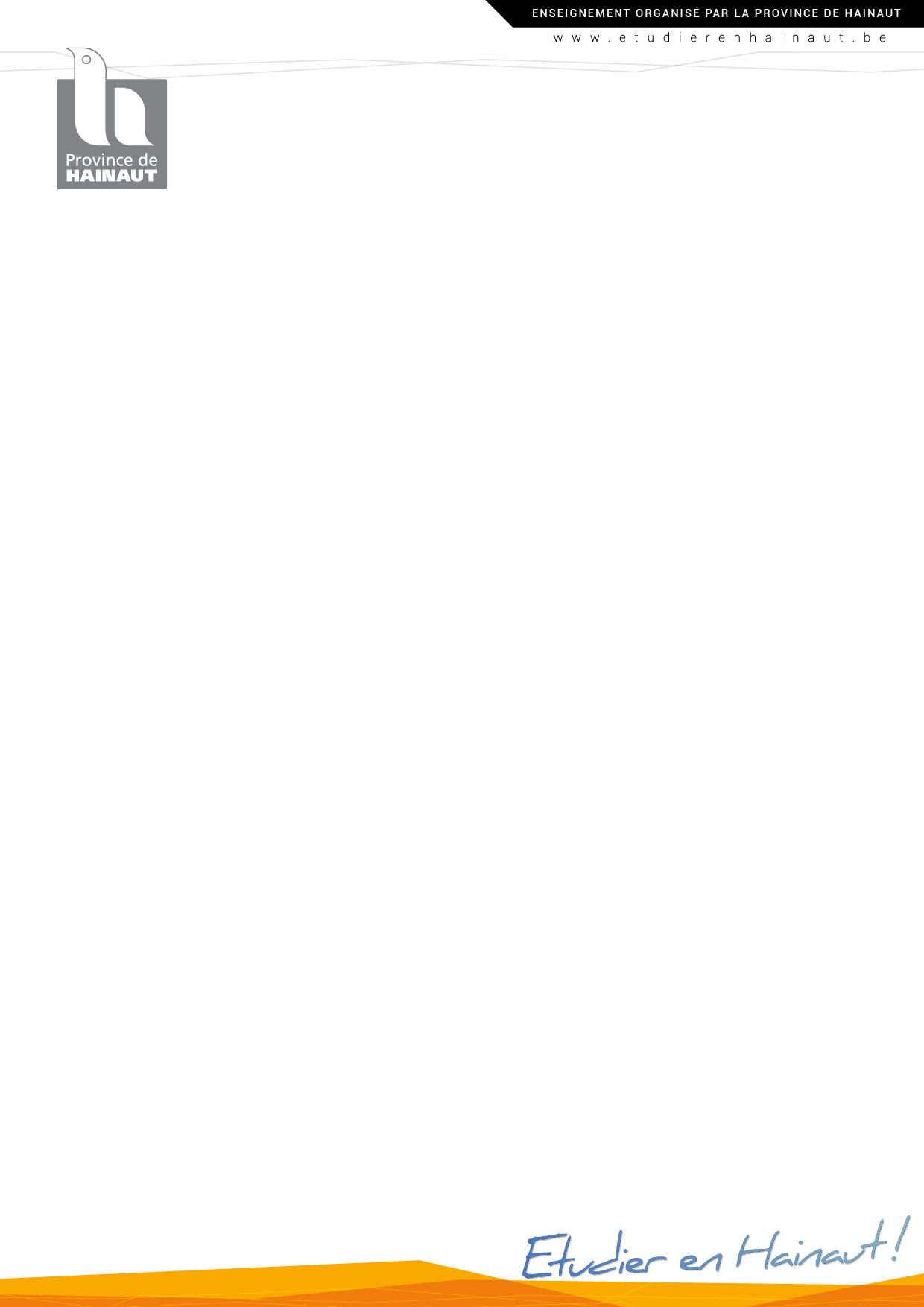 AUTORISATION DE REPRODUCTION, MONTAGE ET DE DIFFUSION DE VIDEOSPour l’élève qui est âgé de moins 12 ans, les représentants légaux :Nom : Prénom : 	Demeurant à :Nom : Prénom : Demeurant à :Autorisent       N’autorisent pasle cameraman mandaté par les services provinciaux, le Service Communication de la Province de Hainaut et la cellule communication Hainaut-Enseignement à filmer mon enfant dont les prénom et nom sont …………..Pour l’élève qui est âgé de 12 ans et plus et de moins de 18 ans, le RGPD prévoit qu’il faut également demander son consentement. Nom de l’élève :Prénom de l’élève : 	Demeurant à :Autorise       N’autorise pasle cameraman mandaté par les services provinciaux, le Service Communication de la Province de Hainaut et la cellule communication Hainaut-Enseignement à me filmerEt à utiliser mon image pour une durée maximale de 6 ans. En référence à la privacy policy, en annexe, vous pouvez retirer votre consentement à n’importe quel moment sans que cela ne nuise aux traitements déjà opérés en adressant un mail à l’adresse mail générique de l’école : <à compléter>. Je déclare avoir reçu et pris connaissance de la politique de confidentialité relative aux reportages vidéo reprise en annexe (« Politique de confidentialité relative aux vidéos tournées dans les établissements d’enseignement provincial » / 4 pages).Les  images filmées pourront être exploitées et utilisées directement ou être cédées à tous les services provinciaux, sous toute forme et tous supports connus à ce jour, intégralement ou par extraits pour illustrer les vidéos diffusées sur les supports suivants :Mad(e) in Hainaut ExpressLa Newsletter externe de la Province de HainautLes sites web des écoles (etudierenhainaut.be)Les réseaux sociaux officiels des établissements d’enseignement provincialet de la Province de Hainaut (Facebook, Instagram.)Le site internet de la Province de Hainaut (www.hainaut.be)Les chaînes YouTube « Province de Hainaut » et « Etudier en Hainaut »"Mad(e) In Hainaut", magazine d'information de la Province de Hainautl'émission télévisée "C'est dans la Poche", co-produite par le service de communication de la Province de Hainaut. Nous vous conseillons de bien prendre connaissance des politiques de confidentialité et de cookies des sites tiers mentionnés.Ces images filmées ne seront pas utlisées à des fin commerciales.Ces images filmées sont destinées à être montées pour réaliser des reportages vidéos dont la captation, le montage et la diffusion sont uniquement assurés par les services provinciaux.Les cameramen cèdent leurs droits aux services provinciaux et s’engagent à ne pas utiliser les images filmées en dehors des services provinciaux et de leurs fonctions d’agents provinciaux.Le bénéficiaire de l’autorisation s’interdit expressément de procéder à une exploitation des images filmées susceptibles de porter atteinte à la vie privée ou à la réputation, ni d’utiliser les images filmées de la présente, dans tout support à caractère pornographique, raciste, xénophobe ou toute autre exploitation préjudiciable.Il s’efforcera dans la mesure du possible, de tenir à disposition un justificatif de chaque diffusion des images filmées sur simple demande. Il mettra en œuvre tous les moyens nécessaires à la réalisation de cet objectif.Je me reconnais être entièrement rempli de mes droits et je ne pourrai prétendreà aucune rémunération pour l’exploitation des droits visés aux présentes.Je garantis que je ne suis pas lié par un contrat exclusif relatif à l’utilisation de l’image de mon enfant ou de son nom.Pour tout litige né de l’interprétation ou de l’exécution des présentes, il est fait attribution expresse de juridiction aux tribunaux compétents statuant en droit belge.Signatures précédées du nom et prénom :EN UN EXEMPLAIRE ET DE BONNE FOI.Nom . . . . . . . . . . . . . . . . . . . . . . . . . . . . . . . . . . . . . . . . . . . . . Prénom .......................................... Fait à .............................................. le . . . . . . . . . . . . . . . . . . . . . . . . . . . . . . . . . . . . . . . . . . . . . . . . . . .Signature :Nom . . . . . . . . . . . . . . . . . . . . . . . . . . . . . . . . . . . . . . . . . . . . . Prénom .......................................... Fait à .............................................. le . . . . . . . . . . . . . . . . . . . . . . . . . . . . . . . . . . . . . . . . . . . . . . . . . . .Signature : Nom de l’élève (de 12 ans à 18 ans). . . . . . . . . . . . . . . . . . . . . . . . . . . . . . . . . . . . . . . . . . . . . Prénom .......................................... Fait à .............................................. le . . . . . . . . . . . . . . . . . . . . . . . . . . . . . . . . . . . . . . . . . . . . . . . . . . .Signature : Pour l’institution :Signature : 